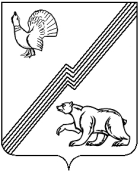 АДМИНИСТРАЦИЯ ГОРОДА ЮГОРСКАХанты-Мансийского автономного округа - ЮгрыПОСТАНОВЛЕНИЕот 14.11.2022									    № 2399-пО внесении изменений в постановлениеадминистрации города Югорскаот 31.10.2018 № 3011 «О муниципальнойпрограмме города Югорска«Развитие жилищной сферы»В соответствии с постановлением администрации города Югорска          от 03.11.2021 № 2096-п «О порядке принятия решения о разработке муниципальных программ города Югорска, их формирования, утверждения и реализации», в связи с уточнением объемов финансирования программных мероприятий, целевых показателей:1. Внести в приложение к постановлению администрации города Югорска от 31.10.2018 № 3011 «О муниципальной программе города Югорска «Развитие жилищной сферы» (с изменениями от 15.11.2018 № 3166, от 29.04.2019 № 888, от 10.10.2019 № 2202, от 13.11.2019 № 2439,                      от 23.12.2019 № 2742, от 24.12.2019 № 2783, от 09.04.2020 № 543,                          от 25.09.2020 № 1371, от 21.12.2020 № 1919, от 22.12.2020 № 1931,                        от 29.12.2020 № 2018, от 01.02.2021 № 78-п, от 26.04.2021 № 606-п,                          от 24.09.2021 № 1795-п, от 15.11.2021 № 2173-п, от 20.12.2021 № 2440-п,                 от 29.03.2022 № 553-п, от 01.08.2022 № 1656-п, от 13.09.2022 1957-п,                       от 11.11.2022 № 2366-п) следующие изменения:1.1. В паспорте муниципальной программы:1.1.1. Строку «Целевые показатели муниципальной программы» изложить в следующей редакции:«         ».1.1.2. Строку «Параметры финансового обеспечения муниципальной программы» изложить в следующей редакции:«».1.2. Абзац восьмой подпункта 1.3.2 пункта 1.3 раздела 1 изложить в новой редакции:«1.3.2.7. Мероприятие 2.7 «Обследование жилых домов на предмет признания их аварийными, а также о действительном техническом состоянии здания и его элементов, обследование жилых помещений на содержание фенола и (или) формальдегида, содержание муниципального жилого фонда,  платежи установленные законодательством в отношении муниципального жилого фонда» предусматривается заказ и оплата выполнения работ по обследованию технического состояния многоквартирного жилого дома, содержанию фенола и (или) формальдегида в жилом помещении специализированной организацией и выдача соответствующего технического заключения.».1.3. Подпункт 2.3.7 пункта 2.3 раздела 2 изложить в следующей редакции:«2.3.7. Мероприятие 2.7 «Обследование жилых домов на предмет признания их аварийными, а также о действительном техническом состоянии здания и его элементов, обследование жилых помещений на содержание фенола и (или) формальдегида, содержание муниципального жилого фонда,  платежи установленные законодательством в отношении муниципального жилого фонда» финансируется за счет средств бюджета города Югорска.».1.4. Таблицы 1,2 изложить в новой редакции (приложение).2. Опубликовать постановление в официальном печатном издании города Югорска, разместить на официальном сайте органов местного самоуправления города Югорска и в государственной автоматизированной системе «Управление».3. Настоящее постановление вступает в силу после его официального опубликования, но не ранее 01.01.2023.4. Контроль за выполнением постановления возложить на первого заместителя главы города – директора департамента муниципальной собственности и градостроительства администрации города Югорска           С.Д. Голина.Глава города Югорска						        А.Ю. ХарловПриложениек постановлениюадминистрации города Югорскаот ______________ № ______Таблица 1Целевые показатели муниципальной программы<1> В соответствии с перечнем показателей, распределенных по городским округам и муниципальным районам Ханты-Мансийского автономного округа – Югры, в государственной программе Ханты-Мансийского автономного округа-Югры, утвержденной постановлением Правительства Ханты-Мансийского автономного округа - Югры от 31.10.2021 N 476-п.Расчет целевых показателейПоказатель 11. Общий объем ввода жилья - Формы федерального статистического наблюдения: № С-1 «Сведения о вводе в эксплуатацию зданий и сооружений», № 1-ИЖС «Сведения о построенных населением жилых домах».Показатель 2Доля семей, обеспеченных жилыми помещениями, от числа семей, желающих улучшить жилищные условия (отношение числа семей, которые приобрели или получили доступное и комфортное жилье в течение года, к числу семей, желающих улучшить свои жилищные условия).Показатель 3Доля муниципальных услуг в электронном виде в общем количестве предоставленных услуг по выдаче разрешения на строительство  данный показатель находится в портфеле проектов «Получение разрешения на строительство и территориальное планирование», утвержденном заседанием проектного комитета ХМАО-Югры.Показатель 4Общая площадь жилых помещений, приходящихся в среднем на 1 жителя,  кв. м. № 1-жилфонд «Сведения о жилищном фонде». Численность населения (человек) по данным Федеральной службы государственной статистики от 5 июля 2013 года № 261.Показатель 5Количество молодых семей, получивших социальную выплату в виде денежной субсидии на улучшение жилищных условий рассчитывается исходя из учетной нормы общей площади (18 кв. метров) на каждого члена молодой семьи и показателя средней стоимости одного квадратного метра общей площади жилого помещения по Ханты-Мансийскому автономному округу – Югре, утвержденной министерством строительства и жилищно-коммунального хозяйства Российской Федерации на квартал года в котором производится расчет субсидии.Показатель 6Число лиц, обеспеченных субсидией, приравненных по льготам к ветеранам Великой Отечественной войны рассчитывается из фактически выданных субсидий указанной категории лиц, состоящих на учете в качестве нуждающихся в улучшении жилищных условий.Показатель 7Количество приобретенных жилых помещений для переселения граждан из аварийного жилищного фонда рассчитывается по фактически приобретенным жилым помещениям исходя из объемов финансирования, норматива средней рыночной стоимости одного квадратного метра общей площади жилого помещения по муниципальному образованию город Югорск, утвержденному ежеквартально приказом региональной службой по тарифам Ханты-Мансийского автономного округа – Югры.Показатель 8Количество приобретенных жилых помещений для семей, состоящих на учете в качестве нуждающихся в жилых помещениях и улучивших жилищные условия рассчитывается по фактически приобретенным жилым помещениям исходя из объемов финансирования, норматива средней рыночной стоимости одного квадратного метра общей площади жилого помещения по муниципальному образованию город Югорск, утвержденному ежеквартально приказом региональной службой по тарифам Ханты-Мансийского автономного округа – Югры.Показатель 9Количество приобретенных жилых помещений для отнесения к маневренному жилому фонду рассчитывается по фактически приобретенным жилым помещениям исходя из объемов финансирования, норматива средней рыночной стоимости одного квадратного метра общей площади жилого помещения по муниципальному образованию город Югорск, утвержденному ежеквартально приказом региональной службой по тарифам Ханты-Мансийского автономного округа – Югры.Показатель 10Количество приобретенных жилых помещений для детей-сирот и детей, оставшихся без попечения родителей, лиц из числа детей-сирот и детей, оставшихся без попечения родителей (заявка на финансирование связана с достижением совершеннолетия граждан, указанной категории в текущем году) Закон Ханты-Мансийского автономного округа - Югры от 09.06.2009 № 86-оз «О дополнительных гарантиях и дополнительных мерах социальной поддержки детей-сирот и детей, оставшихся без попечения родителей, лиц из числа детей-сирот и детей, оставшихся без попечения родителей, усыновителей, приемных родителей в Ханты-Мансийском автономном округе – Югре».Показатель 11Площадь территорий, подготовленных  для индивидуального жилищного строительства определяется актами выполненных работ по отчистке территорий.Показатель 12Количество квадратных метров расселенного аварийного жилья, признанного до 01.01.2017 ГИС ЖКХ.Показатель 13Количество квадратных метров расселенного аварийного жилья, признанного после 01.01.2017 ГИС ЖКХ.Показатель 14Количество граждан, расселенных из аварийного жилищного фонда, признанного до 01.01.2017 ГИС ЖКХ.Показатель 15Количество граждан, расселенных из аварийного жилищного фонда, признанного после 01.01.2017 ГИС ЖКХ.Показатель 16Объем жилищного строительства - Формы федерального статистического наблюдения: № С-1 «Сведения о вводе в эксплуатацию зданий и сооружений» № 1-жилфонд «Сведения о жилищном фонде».Показатель 17Количество семей, улучшивших жилищные условия согласно методике расчета показателя «Количество семей, улучшивших жилищные условия» за отчетный период (прошедший год), утвержденной приложением 10 к постановлению Правительства РФ от 03.04.2021 № 542.Показатель 18Площадь земельных участков, обеспеченных инженерными сетями водоотведения – определяется по данным административного учета с нарастающим итогом.Показатель 19Общая площадь снесенных (демонтированных) объектов № 1-жилфонд «Сведения о жилищном фонде».Показатель 20Общее количество обследованных многоквартирных домов определяется исходя их предоставленных технических заключений по результатам обследования технического состояния многоквартирного жилого дома специализированной организацией.Таблица 2Распределение финансовых ресурсов муниципальной программы (по годам)УЖП - управление жилищной политики администрации города ЮгорскаДМСиГ - департамент муниципальной собственности и градостроительства администрации города ЮгорскаООиП - отдел опеки и попечительства администрации города ЮгорскаУБУиО - управление бухгалтерского учета и отчетности администрации города ЮгорскаДЖКиСК – департамент жилищно-коммунального и строительного комплекса.Целевые показатели муниципальной программы1. Увеличение объема ввода жилья с 0,3 до 1,0 кв. м на человека в год.2. Увеличение доли семей, обеспеченных жилыми помещениями, от числа семей, желающих улучшить жилищные условия, с 45 % до 53 %.3. Увеличение доли муниципальных услуг в электронном виде в общем количестве предоставленных услуг по выдаче разрешения на строительство с 40 % до 95 %.4. Увеличение общей площади жилых помещений, приходящихся в среднем на 1 жителя с 28,1 до 28,2 кв. м.5. Предоставление социальной выплаты в виде денежной субсидии на улучшение жилищных условий 108 молодым семьям.6. Обеспечение субсидией лиц, приравненных по льготе к ветеранам Великой Отечественной войны –                      2 человека.7. Приобретение 315 жилых помещений для переселения граждан из аварийного жилищного фонда.8. Приобретение 56 жилых помещений для семей, состоящих на учете в качестве нуждающихся в жилых помещениях и улучивших жилищные условия.9. Приобретение 2 жилых помещений для отнесения к маневренному жилому фонду.10. Приобретение 35 жилых помещений для детей-сирот и детей, оставшихся без попечения родителей, лиц из числа детей-сирот и детей, оставшихся без попечения.11. Площадь территорий, подготовленных для индивидуального жилищного строительства – 95,84 га.12. Количество квадратных метров расселенного аварийного жилья, признанного до 01.01.2017 – 1 728 кв. м.13. Количество квадратных метров расселенного аварийного жилья признанного после 01.01.2017 – 14 551 кв. м.14. Количество граждан, расселенных из аварийного жилищного фонда, признанного до 01.01.2017 – 58 чел.15. Количество граждан, расселенных из аварийного жилищного фонда не менее 651 чел.16. Объем жилищного строительства – 40,0 тыс. кв. м.17. Количество семей, улучшивших жилищные условия – 0,300 тыс. семей в год.18. Площадь земельных участков, обеспеченных инженерными сетями водоотведения – 834,96 га.19. Общая площадь снесенных (демонтированных) объектов – 8 254,0 кв. м.20. Количество обследованных многоквартирных домов – 25 домов.21. Количество обследованных жилых помещений на содержание фенола/формальдегида – 95 жилых помещений.Параметры финансового обеспечения муниципальной программыОбщий объем финансирования муниципальной программы составляет 1 938 967,3 тыс. рублей, в том числе:2019 год – 220 839,8 тыс. рублей;2020 год – 402 135,3 тыс. рублей;2021 год – 227 885,2 тыс. рублей;2022 год – 127 373,0 тыс. рублей;2023 год – 100 123,6 тыс. рублей;2024 год – 125 606,7 тыс. рублей;2025 год – 129 985,2 тыс. рублей;2026 год – 122 489,3 тыс. рублей;2027 год – 136 882,3 тыс. рублей;2028 год - 136 882,3 тыс. рублей;2029 год – 106 882,3 тыс. рублей;2030 год – 101 882,3 тыс. рублей.№ показателяНаименование целевых показателейЕдиница измеренияБазовый показатель на начало реализации муниципальной программыЗначения показателя по годамЗначения показателя по годамЗначения показателя по годамЗначения показателя по годамЗначения показателя по годамЗначения показателя по годамЗначения показателя по годамЗначения показателя по годамЗначения показателя по годамЗначения показателя по годамЗначения показателя по годамЗначения показателя по годамЦелевое значение показателя на момент окончания реализации муниципальной программы№ показателяНаименование целевых показателейЕдиница измеренияБазовый показатель на начало реализации муниципальной программы201920202021202220232024202520262027202820292030Целевое значение показателя на момент окончания реализации муниципальной программы12345678910111213141516171Объем ввода жилья на одного человека в годкв. м. в год0,30,40,50,60,70,80,91,01,01,01,01,01,01,02Доля семей, обеспеченных жилыми помещениями, от числа семей, желающих улучшить жилищные условия%45475050,550,550,550,55151,55252,55353533Доля муниципальных услуг в электронном виде в общем количестве предоставленных услуг по выдаче разрешения на строительство %40506070707080909293949595954Общая площадь жилых помещений, приходящихся в среднем на 1 жителякв. м.28,128,128,128,228,228,228,228,228,228,228,228,228,228,25Количество молодых семей, получивших социальную выплату в виде денежной субсидии на улучшение жилищных условий ед.332109151515666661086Число лиц, обеспеченных субсидией, приравненных по льготам к ветеранам Великой Отечественной войнычел.110100000000027Количество приобретенных жилых помещений для переселения граждан из аварийного жилищного фондашт.10621037180111010101010103158Количество приобретенных жилых помещений для семей, состоящих на учете в качестве нуждающихся в жилых помещениях и улучивших жилищные условияшт.801112504444444569Количество приобретенных жилых помещений для отнесения к маневренному жилому фондушт.1010100000000210Количество приобретенных жилых помещений для детей-сирот и детей, оставшихся без попечения родителей, лиц из числа детей-сирот и детей, оставшихся без попечения родителейшт.779910000000003511Площадь территорий, подготовленных для индивидуального жилищного строительствага1,51,50,00,04,94,34,513,4413,4413,4413,4413,4413,4495,8412Количество квадратных метров расселенного аварийного жилья, признанного до 01.01.2017кв. м.1 7281 7280,00,00,00,00,00,00,00,00,00,00,01 72813Количество квадратных метров расселенного аварийного жилья, признанного после 01.01.2017кв. м.2 7912 4915007 800560050045045045045045045014 55114Количество граждан, расселенных из аварийного жилищного фонда признанного до 01.01.2017чел.5858000000000005815Количество граждан, расселенных из аварийного жилищного фонда, признанного после 01.01.2017чел.150150252451402220151515151555116Объем жилищного строительства<1>тыс. кв. метровв год25,00020,00031,89423,70024,85033,50031,00031,00031,033,034,035,040,040,017Количество семей, улучшивших жилищные условиятыс. семейв год0,4250,3400,2730,2800,2800,2820,2900,2900,2920,2930,2940,2950,3000,30018Площадь земельных участков, обеспеченных инженерными сетями водоотведенияга758,34758,34758,34758,34834,96834,96834,96834,96834,96834,96834,96834,96834,96834,9619Общая площадь снесенных (демонтированных) объектовкв. м.5000,00,00,05 0042 300500,0450,0450,0450,0450,0450,0450,08 254,020Количество обследованных многоквартирных домовшт..0000101302000002521Количество обследованных жилых помещений на содержание фенола/формальдегидашт.0000095000000095Номер строкиНомер структурного элемента (основного мероприятияСтруктурные элементы (основные мероприятия) муниципальной программы (их связь мероприятий с целевыми показателями муниципальной программы)Ответственный исполнитель / соисполнитель (наименование органа или структурного подразделения, учреждения)Источники финансированияФинансовые затраты на реализацию (тыс. руб.)Финансовые затраты на реализацию (тыс. руб.)Финансовые затраты на реализацию (тыс. руб.)Финансовые затраты на реализацию (тыс. руб.)Финансовые затраты на реализацию (тыс. руб.)Финансовые затраты на реализацию (тыс. руб.)Финансовые затраты на реализацию (тыс. руб.)Финансовые затраты на реализацию (тыс. руб.)Финансовые затраты на реализацию (тыс. руб.)Финансовые затраты на реализацию (тыс. руб.)Финансовые затраты на реализацию (тыс. руб.)Финансовые затраты на реализацию (тыс. руб.)Финансовые затраты на реализацию (тыс. руб.)Финансовые затраты на реализацию (тыс. руб.)Финансовые затраты на реализацию (тыс. руб.)Финансовые затраты на реализацию (тыс. руб.)Финансовые затраты на реализацию (тыс. руб.)Финансовые затраты на реализацию (тыс. руб.)Финансовые затраты на реализацию (тыс. руб.)Финансовые затраты на реализацию (тыс. руб.)Финансовые затраты на реализацию (тыс. руб.)Финансовые затраты на реализацию (тыс. руб.)Финансовые затраты на реализацию (тыс. руб.)Финансовые затраты на реализацию (тыс. руб.)Финансовые затраты на реализацию (тыс. руб.)Финансовые затраты на реализацию (тыс. руб.)Номер строкиНомер структурного элемента (основного мероприятияСтруктурные элементы (основные мероприятия) муниципальной программы (их связь мероприятий с целевыми показателями муниципальной программы)Ответственный исполнитель / соисполнитель (наименование органа или структурного подразделения, учреждения)Источники финансированияв том числе по годам:в том числе по годам:в том числе по годам:в том числе по годам:в том числе по годам:в том числе по годам:в том числе по годам:в том числе по годам:в том числе по годам:в том числе по годам:в том числе по годам:в том числе по годам:в том числе по годам:в том числе по годам:в том числе по годам:в том числе по годам:в том числе по годам:в том числе по годам:в том числе по годам:в том числе по годам:в том числе по годам:в том числе по годам:в том числе по годам:в том числе по годам:в том числе по годам:в том числе по годам:Номер строкиНомер структурного элемента (основного мероприятияСтруктурные элементы (основные мероприятия) муниципальной программы (их связь мероприятий с целевыми показателями муниципальной программы)Ответственный исполнитель / соисполнитель (наименование органа или структурного подразделения, учреждения)Источники финансированияВсего2019202020202021202120222022202320232024202420252025202620262027202720282028202920292029202920292030А1234567788991010111112121313141415151616161616171Подпрограмма 1 "Содействие развитию градостроительной деятельности"Подпрограмма 1 "Содействие развитию градостроительной деятельности"Подпрограмма 1 "Содействие развитию градостроительной деятельности"Подпрограмма 1 "Содействие развитию градостроительной деятельности"Подпрограмма 1 "Содействие развитию градостроительной деятельности"Подпрограмма 1 "Содействие развитию градостроительной деятельности"Подпрограмма 1 "Содействие развитию градостроительной деятельности"Подпрограмма 1 "Содействие развитию градостроительной деятельности"Подпрограмма 1 "Содействие развитию градостроительной деятельности"Подпрограмма 1 "Содействие развитию градостроительной деятельности"Подпрограмма 1 "Содействие развитию градостроительной деятельности"Подпрограмма 1 "Содействие развитию градостроительной деятельности"Подпрограмма 1 "Содействие развитию градостроительной деятельности"Подпрограмма 1 "Содействие развитию градостроительной деятельности"Подпрограмма 1 "Содействие развитию градостроительной деятельности"Подпрограмма 1 "Содействие развитию градостроительной деятельности"Подпрограмма 1 "Содействие развитию градостроительной деятельности"Подпрограмма 1 "Содействие развитию градостроительной деятельности"Подпрограмма 1 "Содействие развитию градостроительной деятельности"Подпрограмма 1 "Содействие развитию градостроительной деятельности"Подпрограмма 1 "Содействие развитию градостроительной деятельности"Подпрограмма 1 "Содействие развитию градостроительной деятельности"Подпрограмма 1 "Содействие развитию градостроительной деятельности"Подпрограмма 1 "Содействие развитию градостроительной деятельности"Подпрограмма 1 "Содействие развитию градостроительной деятельности"Подпрограмма 1 "Содействие развитию градостроительной деятельности"Подпрограмма 1 "Содействие развитию градостроительной деятельности"Подпрограмма 1 "Содействие развитию градостроительной деятельности"Подпрограмма 1 "Содействие развитию градостроительной деятельности"Подпрограмма 1 "Содействие развитию градостроительной деятельности"21.1Корректировка градостроительной документации, связанная с изменениями градостроительного законодательства (1,3,4,16)ДМСиГвсего10 131,38 137,30,00,00,00,0994,0994,00,00,00,00,00,00,01 000,01 000,00,00,00,00,00,00,00,00,00,00,031.1Корректировка градостроительной документации, связанная с изменениями градостроительного законодательства (1,3,4,16)ДМСиГфедеральный бюджет0,00,00,00,00,00,00,00,00,00,00,00,00,00,00,00,00,00,00,00,00,00,00,00,00,00,041.1Корректировка градостроительной документации, связанная с изменениями градостроительного законодательства (1,3,4,16)ДМСиГбюджет автономного округа8 497,77 567,70,00,00,00,00,00,00,00,00,00,00,00,0930,0930,00,00,00,00,00,00,00,00,00,00,051.1Корректировка градостроительной документации, связанная с изменениями градостроительного законодательства (1,3,4,16)ДМСиГместный бюджет1 633,6569,60,00,00,00,0994,0994,00,00,00,00,00,00,070,070,00,00,00,00,00,00,00,00,00,00,061.1Корректировка градостроительной документации, связанная с изменениями градостроительного законодательства (1,3,4,16)ДМСиГиные источники финансирования0,00,00,00,00,00,00,00,00,00,00,00,00,00,00,00,00,00,00,00,00,00,00,00,00,00,071.2Разработка документации по планировке и межеванию территорий и выполнение инженерных изысканий для территорий, на которые ранее проекты планировки и межевания не разрабатывались  (1,3,4,16)ДМСиГвсего42 676,50,00,00,00,00,00,00,05 892,25 892,25 892,15 892,15 892,25 892,25 000,05 000,05 000,05 000,05 000,05 000,05 000,05 000,05 000,05 000,05 000,05 000,081.2Разработка документации по планировке и межеванию территорий и выполнение инженерных изысканий для территорий, на которые ранее проекты планировки и межевания не разрабатывались  (1,3,4,16)ДМСиГфедеральный бюджет0,00,00,00,00,00,00,00,00,00,00,00,00,00,00,00,00,00,00,00,00,00,00,00,00,00,091.2Разработка документации по планировке и межеванию территорий и выполнение инженерных изысканий для территорий, на которые ранее проекты планировки и межевания не разрабатывались  (1,3,4,16)ДМСиГбюджет автономного округа39 689,10,00,00,00,00,00,00,05 479,75 479,75 479,75 479,75 479,75 479,74 650,04 650,04 650,04 650,04 650,04 650,04 650,04 650,04 650,04 650,04 650,04 650,0101.2Разработка документации по планировке и межеванию территорий и выполнение инженерных изысканий для территорий, на которые ранее проекты планировки и межевания не разрабатывались  (1,3,4,16)ДМСиГместный бюджет2 987,40,00,00,00,00,00,00,0412,5412,5412,4412,4412,5412,5350,0350,0350,0350,0350,0350,0350,0350,0350,0350,0350,0350,0111.2Разработка документации по планировке и межеванию территорий и выполнение инженерных изысканий для территорий, на которые ранее проекты планировки и межевания не разрабатывались  (1,3,4,16)ДМСиГиные источники финансирования0,00,00,00,00,00,00,00,00,00,00,00,00,00,00,00,00,00,00,00,00,00,00,00,00,00,0121.3Участие в реализации портфеля проектов "Получение разрешения на строительство и территориальное планирование" (1,3,4,16,17)ДМСиГвсего12 952,70,012 952,712 952,70,00,00,00,00,00,00,00,00,00,00,00,00,00,00,00,00,00,00,00,00,00,0131.3Участие в реализации портфеля проектов "Получение разрешения на строительство и территориальное планирование" (1,3,4,16,17)ДМСиГфедеральный бюджет0,00,00,00,00,00,00,00,00,00,00,00,00,00,00,00,00,00,00,00,00,00,00,00,00,00,0141.3Участие в реализации портфеля проектов "Получение разрешения на строительство и территориальное планирование" (1,3,4,16,17)ДМСиГбюджет автономного округа12 046,00,012 046,012 046,00,00,00,00,00,00,00,00,00,00,00,00,00,00,00,00,00,00,00,00,00,00,0151.3Участие в реализации портфеля проектов "Получение разрешения на строительство и территориальное планирование" (1,3,4,16,17)ДМСиГместный бюджет906,70,0906,7906,70,00,00,00,00,00,00,00,00,00,00,00,00,00,00,00,00,00,00,00,00,00,0161.3Участие в реализации портфеля проектов "Получение разрешения на строительство и территориальное планирование" (1,3,4,16,17)ДМСиГиные источники финансирования0,00,00,00,00,00,00,00,00,00,00,00,00,00,00,00,00,00,00,00,00,00,00,00,00,00,017Итого по подпрограмме 1Итого по подпрограмме 1Итого по подпрограмме 1всего65 760,58 137,312 952,712 952,70,00,0994,0994,05 892,25 892,25 892,15 892,15 892,25 892,26 000,06 000,05 000,05 000,05 000,05 000,05 000,05 000,05 000,05 000,05 000,05 000,018Итого по подпрограмме 1Итого по подпрограмме 1Итого по подпрограмме 1федеральный бюджет0,00,00,00,00,00,00,00,00,00,00,00,00,00,00,00,00,00,00,00,00,00,00,00,00,00,019Итого по подпрограмме 1Итого по подпрограмме 1Итого по подпрограмме 1бюджет автономного округа60 232,87 567,712 046,012 046,00,00,00,00,05 479,75 479,75 479,75 479,75 479,75 479,75 580,05 580,04 650,04 650,04 650,04 650,04 650,04 650,04 650,04 650,04 650,04 650,020Итого по подпрограмме 1Итого по подпрограмме 1Итого по подпрограмме 1местный бюджет5 527,7569,6906,7906,70,00,0994,0994,0412,5412,5412,4412,4412,5412,5420,0420,0350,0350,0350,0350,0350,0350,0350,0350,0350,0350,021Итого по подпрограмме 1Итого по подпрограмме 1Итого по подпрограмме 1иные источники финансирования0,00,00,00,00,00,00,00,00,00,00,00,00,00,00,00,00,00,00,00,00,00,00,00,00,00,022Подпрограмма 2 "Содействие развитию жилищного строительства"Подпрограмма 2 "Содействие развитию жилищного строительства"Подпрограмма 2 "Содействие развитию жилищного строительства"Подпрограмма 2 "Содействие развитию жилищного строительства"Подпрограмма 2 "Содействие развитию жилищного строительства"Подпрограмма 2 "Содействие развитию жилищного строительства"Подпрограмма 2 "Содействие развитию жилищного строительства"Подпрограмма 2 "Содействие развитию жилищного строительства"Подпрограмма 2 "Содействие развитию жилищного строительства"Подпрограмма 2 "Содействие развитию жилищного строительства"Подпрограмма 2 "Содействие развитию жилищного строительства"Подпрограмма 2 "Содействие развитию жилищного строительства"Подпрограмма 2 "Содействие развитию жилищного строительства"Подпрограмма 2 "Содействие развитию жилищного строительства"Подпрограмма 2 "Содействие развитию жилищного строительства"Подпрограмма 2 "Содействие развитию жилищного строительства"Подпрограмма 2 "Содействие развитию жилищного строительства"Подпрограмма 2 "Содействие развитию жилищного строительства"Подпрограмма 2 "Содействие развитию жилищного строительства"Подпрограмма 2 "Содействие развитию жилищного строительства"Подпрограмма 2 "Содействие развитию жилищного строительства"Подпрограмма 2 "Содействие развитию жилищного строительства"Подпрограмма 2 "Содействие развитию жилищного строительства"Подпрограмма 2 "Содействие развитию жилищного строительства"Подпрограмма 2 "Содействие развитию жилищного строительства"Подпрограмма 2 "Содействие развитию жилищного строительства"Подпрограмма 2 "Содействие развитию жилищного строительства"Подпрограмма 2 "Содействие развитию жилищного строительства"Подпрограмма 2 "Содействие развитию жилищного строительства"Подпрограмма 2 "Содействие развитию жилищного строительства"232.1Стумулирование жилищного строительства (1,2,4,17)УЖПвсего44 261,60,00,00,00,00,00,00,010 797,810 797,816 053,116 053,117 410,717 410,70,00,00,00,00,00,00,00,00,00,00,00,0242.1Стумулирование жилищного строительства (1,2,4,17)УЖПфедеральный бюджет0,00,00,00,00,00,00,00,00,00,00,00,00,00,00,00,00,00,00,00,00,00,00,00,00,00,0252.1Стумулирование жилищного строительства (1,2,4,17)УЖПбюджет автономного округа41 163,40,00,00,00,00,00,00,010 042,010 042,014 929,414 929,416 192,016 192,00,00,00,00,00,00,00,00,00,00,00,00,0262.1Стумулирование жилищного строительства (1,2,4,17)УЖПместный бюджет3 098,20,00,00,00,00,00,00,0755,8755,81 123,71 123,71 218,71 218,70,00,00,00,00,00,00,00,00,00,00,00,0272.1Стумулирование жилищного строительства (1,2,4,17)УЖПиные источники финансирования0,00,00,00,00,00,00,00,00,00,00,00,00,00,00,00,00,00,00,00,00,00,00,00,00,00,0282.2Реализация муниципального проекта "Стимулирование индивидуального жилищного строительства" (1,2,16,17)ДМСиГвсего1 000,00,00,00,00,00,00,00,00,00,00,00,00,00,0200,0200,0200,0200,0200,0200,0200,0200,0200,0200,0200,0200,0292.2Реализация муниципального проекта "Стимулирование индивидуального жилищного строительства" (1,2,16,17)ДМСиГфедеральный бюджет0,00,00,00,00,00,00,00,00,00,00,00,00,00,00,00,00,00,00,00,00,00,00,00,00,00,0302.2Реализация муниципального проекта "Стимулирование индивидуального жилищного строительства" (1,2,16,17)ДМСиГбюджет автономного округа0,00,00,00,00,00,00,00,00,00,00,00,00,00,00,00,00,00,00,00,00,00,00,00,00,00,0312.2Реализация муниципального проекта "Стимулирование индивидуального жилищного строительства" (1,2,16,17)ДМСиГместный бюджет1 000,00,00,00,00,00,00,00,00,00,00,00,00,00,0200,0200,0200,0200,0200,0200,0200,0200,0200,0200,0200,0200,0322.2Реализация муниципального проекта "Стимулирование индивидуального жилищного строительства" (1,2,16,17)ДМСиГиные источники финансирования0,00,00,00,00,00,00,00,00,00,00,00,00,00,00,00,00,00,00,00,00,00,00,00,00,00,0332.3Приобретение жилых помещений (1,2,4,7,8,9,12,13,14,15,16,17)УЖПвсего1 136 993,910 244,8349 084,7349 084,7208 101,5208 101,552 885,652 885,60,00,075 799,775 799,773 479,673 479,673 479,673 479,673 479,673 479,673 479,673 479,673 479,673 479,673 479,673 479,673 479,673 479,6342.3Приобретение жилых помещений (1,2,4,7,8,9,12,13,14,15,16,17)УЖПфедеральный бюджет0,00,00,00,00,00,00,00,00,00,00,00,00,00,00,00,00,00,00,00,00,00,00,00,00,00,0352.3Приобретение жилых помещений (1,2,4,7,8,9,12,13,14,15,16,17)УЖПбюджет автономного округа947 158,69 527,7323 611,4323 611,4193 534,4193 534,448 785,448 785,40,00,050 963,750 963,753 456,053 456,053 456,053 456,053 456,053 456,053 456,053 456,053 456,053 456,053 456,053 456,053 456,053 456,0362.3Приобретение жилых помещений (1,2,4,7,8,9,12,13,14,15,16,17)УЖПместный бюджет189 835,3717,125 473,325 473,314 567,114 567,14 100,24 100,20,00,024 836,024 836,020 023,620 023,620 023,620 023,620 023,620 023,620 023,620 023,620 023,620 023,620 023,620 023,620 023,620 023,6372.3Приобретение жилых помещений (1,2,4,7,8,9,12,13,14,15,16,17)УЖПиные источники финансирования0,00,00,00,00,00,00,00,00,00,00,00,00,00,00,00,00,00,00,00,00,00,00,00,00,00,0382.4Участие в реализации регионального проекта "Обеспечение устойчевого сокращения непригодного для проживания жилищного фонда" (1,2,4,12,13,14,15,16,17)УЖПвсего179 869,8179 869,80,00,00,00,00,00,00,00,00,00,00,00,00,00,00,00,00,00,00,00,00,00,00,00,0392.4Участие в реализации регионального проекта "Обеспечение устойчевого сокращения непригодного для проживания жилищного фонда" (1,2,4,12,13,14,15,16,17)УЖПфедеральный бюджет0,00,00,00,00,00,00,00,00,00,00,00,00,00,00,00,00,00,00,00,00,00,00,00,00,00,0402.4Участие в реализации регионального проекта "Обеспечение устойчевого сокращения непригодного для проживания жилищного фонда" (1,2,4,12,13,14,15,16,17)УЖПбюджет автономного округа167 278,9167 278,90,00,00,00,00,00,00,00,00,00,00,00,00,00,00,00,00,00,00,00,00,00,00,00,0412.4Участие в реализации регионального проекта "Обеспечение устойчевого сокращения непригодного для проживания жилищного фонда" (1,2,4,12,13,14,15,16,17)УЖПместный бюджет12 590,912 590,90,00,00,00,00,00,00,00,00,00,00,00,00,00,00,00,00,00,00,00,00,00,00,00,0422.4Участие в реализации регионального проекта "Обеспечение устойчевого сокращения непригодного для проживания жилищного фонда" (1,2,4,12,13,14,15,16,17)УЖПиные источники финансирования0,00,00,00,00,00,00,00,00,00,00,00,00,00,00,00,00,00,00,00,00,00,00,00,00,00,0432.5Строительство (реконструкция) систем инженерной инфраструктуры в целях обеспечения инженерной подготовки земельных участков для жилищного строительства (1,2,4,16,17,18)ДЖКиСКвсего70 284,20,00,00,00,00,019 524,119 524,150 760,150 760,10,00,00,00,00,00,00,00,00,00,00,00,00,00,00,00,0442.5Строительство (реконструкция) систем инженерной инфраструктуры в целях обеспечения инженерной подготовки земельных участков для жилищного строительства (1,2,4,16,17,18)ДЖКиСКфедеральный бюджет0,00,00,00,00,00,00,00,00,00,00,00,00,00,00,00,00,00,00,00,00,00,00,00,00,00,0452.5Строительство (реконструкция) систем инженерной инфраструктуры в целях обеспечения инженерной подготовки земельных участков для жилищного строительства (1,2,4,16,17,18)ДЖКиСКбюджет автономного округа65 364,30,00,00,00,00,018 157,418 157,447 206,947 206,90,00,00,00,00,00,00,00,00,00,00,00,00,00,00,00,0462.5Строительство (реконструкция) систем инженерной инфраструктуры в целях обеспечения инженерной подготовки земельных участков для жилищного строительства (1,2,4,16,17,18)ДЖКиСКместный бюджет4 919,90,00,00,00,00,01 366,71 366,73 553,23 553,20,00,00,00,00,00,00,00,00,00,00,00,00,00,00,00,0472.5Строительство (реконструкция) систем инженерной инфраструктуры в целях обеспечения инженерной подготовки земельных участков для жилищного строительства (1,2,4,16,17,18)ДЖКиСКиные источники финансирования0,00,00,00,00,00,00,00,00,00,00,00,00,00,00,00,00,00,00,00,00,00,00,00,00,00,0482.6Освобождение земельных участков, планируемых для жилищного строительства (19)ДЖКиСКвсего32 455,00,00,00,00,00,07 455,07 455,05 000,05 000,00,00,00,00,05 000,05 000,05 000,05 000,05 000,05 000,05 000,05 000,05 000,05 000,05 000,00,0492.6Освобождение земельных участков, планируемых для жилищного строительства (19)ДЖКиСКфедеральный бюджет0,00,00,00,00,00,00,00,00,00,00,00,00,00,00,00,00,00,00,00,00,00,00,00,00,00,0502.6Освобождение земельных участков, планируемых для жилищного строительства (19)ДЖКиСКбюджет автономного округа6 933,20,00,00,00,00,06 933,26 933,20,00,00,00,00,00,00,00,00,00,00,00,00,00,00,00,00,00,0512.6Освобождение земельных участков, планируемых для жилищного строительства (19)ДЖКиСКместный бюджет25 521,80,00,00,00,00,0521,8521,85 000,05 000,00,00,00,00,05 000,05 000,05 000,05 000,05 000,05 000,05 000,05 000,05 000,05 000,05 000,00,0522.6Освобождение земельных участков, планируемых для жилищного строительства (19)ДЖКиСКиные источники финансирования0,00,00,00,00,00,00,00,00,00,00,00,00,00,00,00,00,00,00,00,00,00,00,00,00,00,0532.7Обследование жилых домов на предмет признания их аварийными, а также о действительном техническом состоянии здания и его элементов, обследование жилых помещений на содержание фенола и (или) формальдегида, содержание муниципального жилого фонда, платежи установленные законодательством в отношении муниципального жилого фонда (20,21)ДМСиГвсего6 563,50,00,00,00,00,05 484,55 484,51 079,01 079,00,00,00,00,00,00,00,00,00,00,00,00,00,00,00,00,0542.7Обследование жилых домов на предмет признания их аварийными, а также о действительном техническом состоянии здания и его элементов, обследование жилых помещений на содержание фенола и (или) формальдегида, содержание муниципального жилого фонда, платежи установленные законодательством в отношении муниципального жилого фонда (20,21)ДМСиГфедеральный бюджет0,00,00,00,00,00,00,00,00,00,00,00,00,00,00,00,00,00,00,00,00,00,00,00,00,00,0552.7Обследование жилых домов на предмет признания их аварийными, а также о действительном техническом состоянии здания и его элементов, обследование жилых помещений на содержание фенола и (или) формальдегида, содержание муниципального жилого фонда, платежи установленные законодательством в отношении муниципального жилого фонда (20,21)ДМСиГбюджет автономного округа0,00,00,00,00,00,00,00,00,00,00,00,00,00,00,00,00,00,00,00,00,00,00,00,00,00,0562.7Обследование жилых домов на предмет признания их аварийными, а также о действительном техническом состоянии здания и его элементов, обследование жилых помещений на содержание фенола и (или) формальдегида, содержание муниципального жилого фонда, платежи установленные законодательством в отношении муниципального жилого фонда (20,21)ДМСиГместный бюджет6 563,50,00,00,00,00,05 484,55 484,51 079,01 079,00,00,00,00,00,00,00,00,00,00,00,00,00,00,00,00,0572.7Обследование жилых домов на предмет признания их аварийными, а также о действительном техническом состоянии здания и его элементов, обследование жилых помещений на содержание фенола и (или) формальдегида, содержание муниципального жилого фонда, платежи установленные законодательством в отношении муниципального жилого фонда (20,21)ДМСиГиные источники финансирования0,00,00,00,00,00,00,00,00,00,00,00,00,00,00,00,00,00,00,00,00,00,00,00,00,00,058Итого по подпрограмме 2Итого по подпрограмме 2Итого по подпрограмме 2всего1 471 428,0190 114,6349 084,7349 084,7208 101,5208 101,585 349,285 349,267 636,967 636,991 852,891 852,890 890,390 890,378 679,678 679,678 679,678 679,678 679,678 679,678 679,678 679,678 679,678 679,678 679,673 679,659Итого по подпрограмме 2Итого по подпрограмме 2Итого по подпрограмме 2федеральный бюджет0,00,00,00,00,00,00,00,00,00,00,00,00,00,00,00,00,00,00,00,00,00,00,00,00,00,060Итого по подпрограмме 2Итого по подпрограмме 2Итого по подпрограмме 2бюджет автономного округа1 227 898,4176 806,6323 611,4323 611,4193 534,4193 534,473 876,073 876,057 248,957 248,965 893,165 893,169 648,069 648,053 456,053 456,053 456,053 456,053 456,053 456,053 456,053 456,053 456,053 456,053 456,053 456,061Итого по подпрограмме 2Итого по подпрограмме 2Итого по подпрограмме 2местный бюджет243 529,613 308,025 473,325 473,314 567,114 567,111 473,211 473,210 388,010 388,025 959,725 959,721 242,321 242,325 223,625 223,625 223,625 223,625 223,625 223,625 223,625 223,625 223,625 223,625 223,620 223,662Итого по подпрограмме 2Итого по подпрограмме 2Итого по подпрограмме 2иные источники финансирования0,00,00,00,00,00,00,00,00,00,00,00,00,00,00,00,00,00,00,00,00,00,00,00,00,00,063Подпрограмма 3 "Обеспечение мерами государственной поддержки по улучшению жилищных условий отдельных категорий граждан"Подпрограмма 3 "Обеспечение мерами государственной поддержки по улучшению жилищных условий отдельных категорий граждан"Подпрограмма 3 "Обеспечение мерами государственной поддержки по улучшению жилищных условий отдельных категорий граждан"Подпрограмма 3 "Обеспечение мерами государственной поддержки по улучшению жилищных условий отдельных категорий граждан"Подпрограмма 3 "Обеспечение мерами государственной поддержки по улучшению жилищных условий отдельных категорий граждан"Подпрограмма 3 "Обеспечение мерами государственной поддержки по улучшению жилищных условий отдельных категорий граждан"Подпрограмма 3 "Обеспечение мерами государственной поддержки по улучшению жилищных условий отдельных категорий граждан"Подпрограмма 3 "Обеспечение мерами государственной поддержки по улучшению жилищных условий отдельных категорий граждан"Подпрограмма 3 "Обеспечение мерами государственной поддержки по улучшению жилищных условий отдельных категорий граждан"Подпрограмма 3 "Обеспечение мерами государственной поддержки по улучшению жилищных условий отдельных категорий граждан"Подпрограмма 3 "Обеспечение мерами государственной поддержки по улучшению жилищных условий отдельных категорий граждан"Подпрограмма 3 "Обеспечение мерами государственной поддержки по улучшению жилищных условий отдельных категорий граждан"Подпрограмма 3 "Обеспечение мерами государственной поддержки по улучшению жилищных условий отдельных категорий граждан"Подпрограмма 3 "Обеспечение мерами государственной поддержки по улучшению жилищных условий отдельных категорий граждан"Подпрограмма 3 "Обеспечение мерами государственной поддержки по улучшению жилищных условий отдельных категорий граждан"Подпрограмма 3 "Обеспечение мерами государственной поддержки по улучшению жилищных условий отдельных категорий граждан"Подпрограмма 3 "Обеспечение мерами государственной поддержки по улучшению жилищных условий отдельных категорий граждан"Подпрограмма 3 "Обеспечение мерами государственной поддержки по улучшению жилищных условий отдельных категорий граждан"Подпрограмма 3 "Обеспечение мерами государственной поддержки по улучшению жилищных условий отдельных категорий граждан"Подпрограмма 3 "Обеспечение мерами государственной поддержки по улучшению жилищных условий отдельных категорий граждан"Подпрограмма 3 "Обеспечение мерами государственной поддержки по улучшению жилищных условий отдельных категорий граждан"Подпрограмма 3 "Обеспечение мерами государственной поддержки по улучшению жилищных условий отдельных категорий граждан"Подпрограмма 3 "Обеспечение мерами государственной поддержки по улучшению жилищных условий отдельных категорий граждан"Подпрограмма 3 "Обеспечение мерами государственной поддержки по улучшению жилищных условий отдельных категорий граждан"Подпрограмма 3 "Обеспечение мерами государственной поддержки по улучшению жилищных условий отдельных категорий граждан"Подпрограмма 3 "Обеспечение мерами государственной поддержки по улучшению жилищных условий отдельных категорий граждан"Подпрограмма 3 "Обеспечение мерами государственной поддержки по улучшению жилищных условий отдельных категорий граждан"Подпрограмма 3 "Обеспечение мерами государственной поддержки по улучшению жилищных условий отдельных категорий граждан"Подпрограмма 3 "Обеспечение мерами государственной поддержки по улучшению жилищных условий отдельных категорий граждан"Подпрограмма 3 "Обеспечение мерами государственной поддержки по улучшению жилищных условий отдельных категорий граждан"643.1Улучшение жилищных условий ветеранов Великой Отечественной войны (2,6,17)УЖПвсего7 735,64 638,24 638,20,00,02 467,72 467,7629,7629,70,00,00,00,00,00,00,00,00,00,00,00,00,00,00,00,00,0653.1Улучшение жилищных условий ветеранов Великой Отечественной войны (2,6,17)УЖПфедеральный бюджет4 858,42 968,32 968,30,00,01 890,11 890,10,00,00,00,00,00,00,00,00,00,00,00,00,00,00,00,00,00,00,0663.1Улучшение жилищных условий ветеранов Великой Отечественной войны (2,6,17)УЖПбюджет автономного округа2 877,21 669,90,00,0577,6577,6629,7629,70,00,00,00,00,00,00,00,00,00,00,00,00,00,00,00,00,00,0673.1Улучшение жилищных условий ветеранов Великой Отечественной войны (2,6,17)УЖПместный бюджет0,00,00,00,00,00,00,00,00,00,00,00,00,00,00,00,00,00,00,00,00,00,00,00,00,00,0683.1Улучшение жилищных условий ветеранов Великой Отечественной войны (2,6,17)УЖПиные источники финансирования0,00,00,00,00,00,00,00,00,00,00,00,00,00,00,00,00,00,00,00,00,00,00,00,00,00,0693.2Предоставление субсидий молодым семьям на улучшение жилищных условий (2,5,17)УЖПвсего225 065,94 471,023 373,423 373,40,00,011 298,611 298,623 388,323 388,323 355,623 355,623 196,523 196,523 196,523 196,523 196,523 196,523 196,523 196,523 196,523 196,523 196,523 196,523 196,523 196,5703.2Предоставление субсидий молодым семьям на улучшение жилищных условий (2,5,17)УЖПфедеральный бюджет 17 156,7204,76 661,46 661,40,00,0538,3538,31 364,31 364,31 327,81 327,81 176,71 176,71 176,71 176,71 176,71 176,71 176,71 176,71 176,71 176,71 176,71 176,71 176,71 176,7713.2Предоставление субсидий молодым семьям на улучшение жилищных условий (2,5,17)УЖПбюджет автономного округа196 656,04 042,715 543,315 543,30,00,010 195,410 195,420 854,620 854,620 860,020 860,020 860,020 860,020 860,020 860,020 860,020 860,020 860,020 860,020 860,020 860,020 860,020 860,020 860,020 860,0723.2Предоставление субсидий молодым семьям на улучшение жилищных условий (2,5,17)УЖПместный бюджет11 253,2223,61 168,71 168,70,00,0564,9564,91 169,41 169,41 167,81 167,81 159,81 159,81 159,81 159,81 159,81 159,81 159,81 159,81 159,81 159,81 159,81 159,81 159,81 159,8733.2Предоставление субсидий молодым семьям на улучшение жилищных условий (2,5,17)УЖПиные источники финансирования0,00,00,00,00,00,00,00,00,00,00,00,00,00,00,00,00,00,00,00,00,00,00,00,00,00,0743.3Приобретение жилых помещений для детей-сирот и детей, оставшихся без попечения родителей, лиц из числа детей-сирот и детей, оставшихся без попечения родителей (2,10,17)ООиПвсего72 096,412 974,416 720,216 720,216 811,716 811,725 590,125 590,10,00,00,00,00,00,00,00,00,00,00,00,00,00,00,00,00,00,0753.3Приобретение жилых помещений для детей-сирот и детей, оставшихся без попечения родителей, лиц из числа детей-сирот и детей, оставшихся без попечения родителей (2,10,17)ООиПфедеральный бюджет2 257,90,0337,9337,91 920,01 920,00,00,00,00,00,00,00,00,00,00,00,00,00,00,00,00,00,00,00,00,0763.3Приобретение жилых помещений для детей-сирот и детей, оставшихся без попечения родителей, лиц из числа детей-сирот и детей, оставшихся без попечения родителей (2,10,17)ООиПбюджет автономного округа69 838,512 974,416 382,316 382,314 891,714 891,725 590,125 590,10,00,00,00,00,00,00,00,00,00,00,00,00,00,00,00,00,00,0773.3Приобретение жилых помещений для детей-сирот и детей, оставшихся без попечения родителей, лиц из числа детей-сирот и детей, оставшихся без попечения родителей (2,10,17)ООиПместный бюджет0,00,00,00,00,00,00,00,00,00,00,00,00,00,00,00,00,00,00,00,00,00,00,00,00,00,0783.3Приобретение жилых помещений для детей-сирот и детей, оставшихся без попечения родителей, лиц из числа детей-сирот и детей, оставшихся без попечения родителей (2,10,17)ООиПиные источники финансирования0,00,00,00,00,00,00,00,00,00,00,00,00,00,00,00,00,00,00,00,00,00,00,00,00,00,0793.4Подготовка территорий для индивидуального жилищного строительства в целях обеспечения земельными участками отдельных категорий граждан (1,2,11,16,17)ДМСиГ     всего2 064,9500,00,00,0500,0500,01 064,91 064,90,00,00,00,00,00,00,00,00,00,00,00,00,00,00,00,00,00,0803.4Подготовка территорий для индивидуального жилищного строительства в целях обеспечения земельными участками отдельных категорий граждан (1,2,11,16,17)ДМСиГ     федеральный бюджет0,00,00,00,00,00,00,00,00,00,00,00,00,00,00,00,00,00,00,00,00,00,00,00,00,00,0813.4Подготовка территорий для индивидуального жилищного строительства в целях обеспечения земельными участками отдельных категорий граждан (1,2,11,16,17)ДМСиГ     бюджет автономного округа0,00,00,00,00,00,00,00,00,00,00,00,00,00,00,00,00,00,00,00,00,00,00,00,00,00,0823.4Подготовка территорий для индивидуального жилищного строительства в целях обеспечения земельными участками отдельных категорий граждан (1,2,11,16,17)ДМСиГ     местный бюджет2 064,9500,00,00,0500,0500,01 064,91 064,90,00,00,00,00,00,00,00,00,00,00,00,00,00,00,00,00,00,0833.4Подготовка территорий для индивидуального жилищного строительства в целях обеспечения земельными участками отдельных категорий граждан (1,2,11,16,17)ДМСиГ     иные источники финансирования0,00,00,00,00,00,00,00,00,00,00,00,00,00,00,00,00,00,00,00,00,00,00,00,00,00,0843.4Подготовка территорий для индивидуального жилищного строительства в целях обеспечения земельными участками отдельных категорий граждан (1,2,11,16,17)ДЖКиСКвсего94 742,10,00,00,00,00,02 435,12 435,13 200,03 200,04 500,04 500,010 000,010 000,014 607,014 607,030 000,030 000,030 000,030 000,00,00,00,00,00,00,0853.4Подготовка территорий для индивидуального жилищного строительства в целях обеспечения земельными участками отдельных категорий граждан (1,2,11,16,17)ДЖКиСКфедеральный бюджет0,00,00,00,00,00,00,00,00,00,00,00,00,00,00,00,00,00,00,00,00,00,00,00,00,00,0863.4Подготовка территорий для индивидуального жилищного строительства в целях обеспечения земельными участками отдельных категорий граждан (1,2,11,16,17)ДЖКиСКбюджет автономного округа0,00,00,00,00,00,00,00,00,00,00,00,00,00,00,00,00,00,00,00,00,00,00,00,00,00,0873.4Подготовка территорий для индивидуального жилищного строительства в целях обеспечения земельными участками отдельных категорий граждан (1,2,11,16,17)ДЖКиСКместный бюджет94 742,10,00,00,00,00,02 435,12 435,13 200,03 200,04 500,04 500,010 000,010 000,014 607,014 607,030 000,030 000,030 000,030 000,00,00,00,00,00,00,0883.4Подготовка территорий для индивидуального жилищного строительства в целях обеспечения земельными участками отдельных категорий граждан (1,2,11,16,17)ДЖКиСКиные источники финансирования0,00,00,00,00,00,00,00,00,00,00,00,00,00,00,00,00,00,00,00,00,00,00,00,00,00,0893.5Обеспечение деятельности по предоставлению финансовой поддержки на приобретение жилья отдельными категориями граждан (2,17)УБУиО всего73,94,34,34,34,34,311,411,46,26,26,26,26,26,26,26,26,26,26,26,26,26,26,26,26,26,2903.5Обеспечение деятельности по предоставлению финансовой поддержки на приобретение жилья отдельными категориями граждан (2,17)УБУиО федеральный бюджет0,00,00,00,00,00,00,00,00,00,00,00,00,00,00,00,00,00,00,00,00,00,00,00,00,00,0913.5Обеспечение деятельности по предоставлению финансовой поддержки на приобретение жилья отдельными категориями граждан (2,17)УБУиО бюджет автономного округа73,94,34,34,34,34,311,411,46,26,26,26,26,26,26,26,26,26,26,26,26,26,26,26,26,26,2923.5Обеспечение деятельности по предоставлению финансовой поддержки на приобретение жилья отдельными категориями граждан (2,17)УБУиО местный бюджет0,00,00,00,00,00,00,00,00,00,00,00,00,00,00,00,00,00,00,00,00,00,00,00,00,00,0933.5Обеспечение деятельности по предоставлению финансовой поддержки на приобретение жилья отдельными категориями граждан (2,17)УБУиО иные источники финансирования0,00,00,00,00,00,00,00,00,00,00,00,00,00,00,00,00,00,00,00,00,00,00,00,00,00,094Итого по подпрограмме 3всего401 778,822 587,940 097,940 097,919 783,719 783,741 029,841 029,826 594,526 594,527 861,827 861,833 202,733 202,737 809,737 809,753 202,753 202,753 202,753 202,723 202,723 202,723 202,723 202,723 202,723 202,795федеральный бюджет24 273,03 173,06 999,36 999,33 810,13 810,1538,3538,31 364,31 364,31 327,81 327,81 176,71 176,71 176,71 176,71 176,71 176,71 176,71 176,71 176,71 176,71 176,71 176,71 176,71 176,796бюджет автономного округа269 445,618 691,331 929,931 929,915 473,615 473,636 426,636 426,620 860,820 860,820 866,220 866,220 866,220 866,220 866,220 866,220 866,220 866,220 866,220 866,220 866,220 866,220 866,220 866,220 866,220 866,297местный бюджет108 060,2723,61 168,71 168,7500,0500,04 064,94 064,94 369,44 369,45 667,85 667,811 159,811 159,815 766,815 766,831 159,831 159,831 159,831 159,81 159,81 159,81 159,81 159,81 159,81 159,898иные источники финансирования0,00,00,00,00,00,00,00,00,00,00,00,00,00,00,00,00,00,00,00,00,00,00,00,00,00,099Всего по муниципальной программеВсего по муниципальной программевсего1 938 967,3220 839,8402 135,3402 135,3227 885,2227 885,2127 373,0127 373,0100 123,6100 123,6125 606,7125 606,7129 985,2129 985,2122 489,3122 489,3136 882,3136 882,3136 882,3136 882,3106 882,3106 882,3106 882,3101 882,3101 882,3101 882,3100Всего по муниципальной программеВсего по муниципальной программефедеральный бюджет24 273,03 173,06 999,36 999,33 810,13 810,1538,3538,31 364,31 364,31 327,81 327,81 176,71 176,71 176,71 176,71 176,71 176,71 176,71 176,71 176,71 176,71 176,71 176,71 176,71 176,7101Всего по муниципальной программеВсего по муниципальной программебюджет автономного округа1 557 576,8203 065,6367 587,3367 587,3209 008,0209 008,0110 302,6110 302,683 589,483 589,492 239,092 239,095 993,995 993,979 902,279 902,278 972,278 972,278 972,278 972,278 972,278 972,278 972,278 972,278 972,278 972,2102Всего по муниципальной программеВсего по муниципальной программеместный бюджет357 117,514 601,227 548,727 548,715 067,115 067,116 532,116 532,115 169,915 169,932 039,932 039,932 814,632 814,641 410,441 410,456 733,456 733,456 733,456 733,426 733,426 733,426 733,421 733,421 733,421 733,4103Всего по муниципальной программеВсего по муниципальной программеиные источники финансирования0,00,00,00,00,00,00,00,00,00,00,00,00,00,00,00,00,00,00,00,00,00,00,00,00,00,0104в том числе:в том числе:в том числе:в том числе:в том числе:в том числе:в том числе:в том числе:в том числе:в том числе:в том числе:в том числе:в том числе:в том числе:в том числе:в том числе:в том числе:в том числе:в том числе:в том числе:в том числе:в том числе:в том числе:в том числе:в том числе:в том числе:в том числе:в том числе:в том числе:в том числе:105инвестиции в объекты муниципальной собственностиинвестиции в объекты муниципальной собственностивсего1 533 851,3203 089,0365 804,9365 804,9224 913,2224 913,297 999,897 999,850 760,150 760,175 799,775 799,773 479,673 479,688 086,688 086,6103 479,6103 479,6103 479,6103 479,673 479,673 479,673 479,673 479,673 479,673 479,6106инвестиции в объекты муниципальной собственностиинвестиции в объекты муниципальной собственностифедеральный бюджет2 257,90,0337,9337,91 920,01 920,00,00,00,00,00,00,00,00,00,00,00,00,00,00,00,00,00,00,00,00,0107инвестиции в объекты муниципальной собственностиинвестиции в объекты муниципальной собственностибюджет автономного округа1 249 640,3189 781,0339 993,7339 993,7208 426,1208 426,192 532,992 532,947 206,947 206,950 963,750 963,753 456,053 456,053 456,053 456,053 456,053 456,053 456,053 456,053 456,053 456,053 456,053 456,053 456,053 456,0108инвестиции в объекты муниципальной собственностиинвестиции в объекты муниципальной собственностиместный бюджет281 953,113 308,025 473,325 473,314 567,114 567,15 466,95 466,93 553,23 553,224 836,024 836,020 023,620 023,634 630,634 630,650 023,650 023,650 023,650 023,620 023,620 023,620 023,620 023,620 023,620 023,6109инвестиции в объекты муниципальной собственностиинвестиции в объекты муниципальной собственностииные внебюджетные источники0,00,00,00,00,00,00,00,00,00,00,00,00,00,00,00,00,00,00,00,00,00,00,00,00,00,0110Прочие расходыПрочие расходывсего405 116,017 750,836 330,436 330,42 972,02 972,029 373,229 373,249 363,549 363,549 807,049 807,056 505,656 505,634 402,734 402,733 402,733 402,733 402,733 402,733 402,733 402,733 402,728 402,728 402,728 402,7111Прочие расходыПрочие расходыфедеральный бюджет22 015,13 173,06 661,46 661,41 890,11 890,1538,3538,31 364,31 364,31 327,81 327,81 176,71 176,71 176,71 176,71 176,71 176,71 176,71 176,71 176,71 176,71 176,71 176,71 176,71 176,7112Прочие расходыПрочие расходыбюджет автономного округа307 936,513 284,627 593,627 593,6581,9581,917 769,717 769,736 382,536 382,541 275,341 275,342 537,942 537,926 446,226 446,225 516,225 516,225 516,225 516,225 516,225 516,225 516,225 516,225 516,225 516,2113Прочие расходыПрочие расходыместный бюджет75 164,41 293,22 075,42 075,4500,0500,011 065,211 065,211 616,711 616,77 203,97 203,912 791,012 791,06 779,86 779,86 709,86 709,86 709,86 709,86 709,86 709,86 709,81 709,81 709,81 709,8114Прочие расходыПрочие расходыиные внебюджетные источники0,00,00,00,00,00,00,00,00,00,00,00,00,00,00,00,00,00,00,00,00,00,00,00,00,00,0115в том числе:в том числе:в том числе:в том числе:в том числе:в том числе:в том числе:в том числе:в том числе:в том числе:в том числе:в том числе:в том числе:в том числе:в том числе:в том числе:в том числе:в том числе:в том числе:в том числе:в том числе:в том числе:в том числе:в том числе:в том числе:в том числе:в том числе:в том числе:в том числе:в том числе:116проектная частьвсего193 822,5179 869,812 952,712 952,70,00,00,00,00,00,00,00,00,00,0200,0200,0200,0200,0200,0200,0200,0200,0200,0200,0200,0200,0117проектная частьфедеральный бюджет0,00,00,00,00,00,00,00,00,00,00,00,00,00,00,00,00,00,00,00,00,00,00,00,00,00,0118проектная частьбюджет автономного округа179 324,9167 278,912 046,012 046,00,00,00,00,00,00,00,00,00,00,00,00,00,00,00,00,00,00,00,00,00,00,0119проектная частьместный бюджет14 497,612 590,9906,7906,70,00,00,00,00,00,00,00,00,00,0200,0200,0200,0200,0200,0200,0200,0200,0200,0200,0200,0200,0120проектная частьиные внебюджетные источники0,00,00,00,00,00,00,00,00,00,00,00,00,00,00,00,00,00,00,00,00,00,00,00,00,00,0121процессная частьвсего1 745 144,840 970,0389 182,6389 182,6227 885,2227 885,2127 373,0127 373,0100 123,6100 123,6125 606,7125 606,7129 985,2129 985,2122 289,3122 289,3136 682,3136 682,3136 682,3136 682,3106 682,3106 682,3106 682,3101 682,3101 682,3101 682,3122процессная частьфедеральный бюджет24 273,03 173,06 999,36 999,33 810,13 810,1538,3538,31 364,31 364,31 327,81 327,81 176,71 176,71 176,71 176,71 176,71 176,71 176,71 176,71 176,71 176,71 176,71 176,71 176,71 176,7123процессная частьбюджет автономного округа1 378 251,935 786,7355 541,3355 541,3209 008,0209 008,0110 302,6110 302,683 589,483 589,492 239,092 239,095 993,995 993,979 902,279 902,278 972,278 972,278 972,278 972,278 972,278 972,278 972,278 972,278 972,278 972,2124процессная частьместный бюджет342 619,92 010,326 642,026 642,015 067,115 067,116 532,116 532,115 169,915 169,932 039,932 039,932 814,632 814,641 210,441 210,456 533,456 533,456 533,456 533,426 533,426 533,421 533,421 533,421 533,421 533,4125процессная частьиные внебюджетные источники0,00,00,00,00,00,00,00,00,00,00,00,00,00,00,00,00,00,00,00,00,00,00,00,00,00,0126в том числе:в том числе:в том числе:в том числе:в том числе:в том числе:в том числе:в том числе:в том числе:в том числе:в том числе:в том числе:в том числе:в том числе:в том числе:в том числе:в том числе:в том числе:в том числе:в том числе:в том числе:в том числе:в том числе:в том числе:в том числе:в том числе:в том числе:в том числе:в том числе:в том числе:127Ответственный исполнитель: УЖПвсего1 593 926,8199 223,8372 458,1372 458,1210 569,2210 569,264 813,964 813,934 186,134 186,1115 208,4115 208,4114 086,8114 086,896 676,196 676,196 676,196 676,196 676,196 676,196 676,196 676,196 676,196 676,196 676,196 676,1128Ответственный исполнитель: УЖПфедеральный бюджет22 015,13 173,06 661,46 661,41 890,11 890,1538,3538,31 364,31 364,31 327,81 327,81 176,71 176,71 176,71 176,71 176,71 176,71 176,71 176,71 176,71 176,71 176,71 176,71 176,71 176,7129Ответственный исполнитель: УЖПбюджет автономного округа1 355 134,1182 519,2339 154,7339 154,7194 112,0194 112,059 610,559 610,530 896,630 896,686 753,186 753,190 508,090 508,074 316,074 316,074 316,074 316,074 316,074 316,074 316,074 316,074 316,074 316,074 316,074 316,0130Ответственный исполнитель: УЖПместный бюджет216 777,613 531,626 642,026 642,014 567,114 567,14 665,14 665,11 925,21 925,227 127,527 127,522 402,122 402,121 183,421 183,421 183,421 183,421 183,421 183,421 183,421 183,421 183,421 183,421 183,421 183,4131Ответственный исполнитель: УЖПиные внебюджетные источники0,00,00,00,00,00,00,00,00,00,00,00,00,00,00,00,00,00,00,00,00,00,00,00,00,00,0132Соисполнитель 1:   ДМСиГвсего75 388,98 637,312 952,712 952,7500,0500,07 543,47 543,46 971,26 971,25 892,15 892,15 892,25 892,26 200,06 200,05 200,05 200,05 200,05 200,05 200,05 200,05 200,05 200,05 200,05 200,0133Соисполнитель 1:   ДМСиГфедеральный бюджет0,00,00,00,00,00,00,00,00,00,00,00,00,00,00,00,00,00,00,00,00,00,00,00,00,00,0134Соисполнитель 1:   ДМСиГбюджет автономного округа60 232,87 567,712 046,012 046,00,00,00,00,05 479,75 479,75 479,75 479,75 479,75 479,75 580,05 580,04 650,04 650,04 650,04 650,04 650,04 650,04 650,04 650,04 650,04 650,0135Соисполнитель 1:   ДМСиГместный бюджет15 156,11 069,6906,7906,7500,0500,07 543,47 543,41 491,51 491,5412,4412,4412,5412,5620,0620,0550,0550,0550,0550,0550,0550,0550,0550,0550,0550,0136Соисполнитель 1:   ДМСиГиные внебюджетные источники0,00,00,00,00,00,00,00,00,00,00,00,00,00,00,00,00,00,00,00,00,00,00,00,00,00,0137Соисполнитель 2: ООиПвсего72 096,412 974,416 720,216 720,216 811,716 811,725 590,125 590,10,00,00,00,00,00,00,00,00,00,00,00,00,00,00,00,00,00,0138Соисполнитель 2: ООиПфедеральный бюджет2 257,90,0337,9337,91 920,01 920,00,00,00,00,00,00,00,00,00,00,00,00,00,00,00,00,00,00,00,00,0139Соисполнитель 2: ООиПбюджет автономного округа69 838,512 974,416 382,316 382,314 891,714 891,725 590,125 590,10,00,00,00,00,00,00,00,00,00,00,00,00,00,00,00,00,00,0140Соисполнитель 2: ООиПместный бюджет0,00,00,00,00,00,00,00,00,00,00,00,00,00,00,00,00,00,00,00,00,00,00,00,00,00,0141Соисполнитель 2: ООиПиные внебюджетные источники0,00,00,00,00,00,00,00,00,00,00,00,00,00,00,00,00,00,00,00,00,00,00,00,00,00,0142Соисполнитель 3:УБУиО всего73,94,34,34,34,34,311,411,46,26,26,26,26,26,26,26,26,26,26,26,26,26,26,26,26,26,2143Соисполнитель 3:УБУиО федеральный бюджет0,00,00,00,00,00,00,00,00,00,00,00,00,00,00,00,00,00,00,00,00,00,00,00,00,00,0144Соисполнитель 3:УБУиО бюджет автономного округа73,94,34,34,34,34,311,411,46,26,26,26,26,26,26,26,26,26,26,26,26,26,26,26,26,26,2145Соисполнитель 3:УБУиО местный бюджет0,00,00,00,00,00,00,00,00,00,00,00,00,00,00,00,00,00,00,00,00,00,00,00,00,00,0146Соисполнитель 3:УБУиО иные внебюджетные источники0,00,00,00,00,00,00,00,00,00,00,00,00,00,00,00,00,00,00,00,00,00,00,00,00,00,0147Соисполнитель 4:ДЖКиСКвсего197 481,30,00,00,00,00,029 414,229 414,258 960,158 960,14 500,04 500,010 000,010 000,019 607,019 607,035 000,035 000,035 000,035 000,05 000,05 000,00,00,00,00,0148Соисполнитель 4:ДЖКиСКфедеральный бюджет0,00,00,00,00,00,00,00,00,00,00,00,00,00,00,00,00,00,00,00,00,00,00,00,00,00,0149Соисполнитель 4:ДЖКиСКбюджет автономного округа72 297,50,00,00,00,00,025 090,625 090,647 206,947 206,90,00,00,00,00,00,00,00,00,00,00,00,00,00,00,00,0150Соисполнитель 4:ДЖКиСКместный бюджет125 183,80,00,00,00,00,04 323,64 323,611 753,211 753,24 500,04 500,010 000,010 000,019 607,019 607,035 000,035 000,035 000,035 000,05 000,05 000,00,00,00,00,0151Соисполнитель 4:ДЖКиСКиные внебюджетные источники0,00,00,00,00,00,00,00,00,00,00,00,00,00,00,00,00,00,00,00,00,00,00,00,00,00,0